VIERNES: 2 de Septiembre de 2022SALON DE ACTOS RECINTO FERIALV ENCUENTROS PROFESIONALES DEL PORCINO IBÉRICO “NUEVOS CAMINOS A DESCUBRIR EN LA PRODUCCION DE IBÉRICO”12:05 Bienvenida/introducciónD.ª Sara MateuJefa de producto porcino Nanta S.A.U.12:20 Nuevos escenarios y nuevos retos en la producción de cerdo ibéricoD. Álvaro Aguaron TurrientesVeterinario de los Servicios Técnicos de Porcino de Laboratorios Syva12:40 Caminando hacia una calidad diferenciada del cerdo ibéricoD. Miguel Ángel Higuera PascualDirector de ANPROGAPOR13:20 “Digitalización del ibérico en la práctica ;fiable rentable e imprescindible”D. Carlos Piñeiro Director de PigCHAMP Pro Europa13:40 Mesa Redonda	Modera: D. ª Sara MateuD. Miguel Ángel Higuera PascualDirector ANPROGAPORD. Carlos PiñeiroDirector de PigCHAMP Pro EuropaD. Álvaro Aguaron TurrientesVeterinario de los Servicios Técnicos de Porcino de Laboratorios Syva14:15 Clausura de las Jornadas: Óscar Gorostiaga  (Director Regional de NANTA S.A.U. Castilla y León)  Degustación de productos del Ibérico en el Stand de NANTA                    COLABORAN: “Sebastián Crego” y “Moisés Alonso”                                               ORGANIZA: NANTA S.A.U.                                               PATROCINA: SYVA Y SABADELL                                               COLABORA: ANPROGAPOR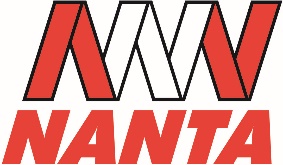 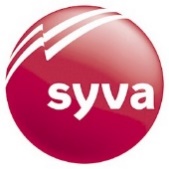 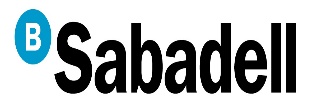 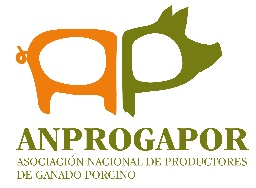 